З  А  П  О  В  Е  Д№91/31.01.2020г.  Въз основа на решение на ОЕС , протокол  № 6 от 03.10.2019г., заключение № II-5 и чл.109, ал.3, т.7 от ЗУТ и чл.110, ал.1, т.5 от ЗУТ, чл.129, ал.2 от ЗУТОтносно: заявление вх.№Юл-259/25.09.2019г. от „БТК“ ЕАД за ПУП-ПП трасе на електропровод към обект :Външно електрозахранване за имот 043056 м.“Горубийска курия“, з-ще с. Белица, общ. Ихтиман   за изграждане на „Базова станция“ № SO 1848.С решене №652/23.08.2019г. на ОбС Ихтиман се допуска изработване на ПУП –ПП.О Д О Б Р Я В А М  :   Проекта за ПУП-ПП трасе на електропровод към обект :Външно електрозахранване за имот 043056 м.“Горубийска курия“, з-ще с. Белица,   за изграждане на „Базова станция“ № SO 1848.Трасето на подземното електрозахранване е проектирано да тръгва от съществуващ С.Б. стълб разположен в населеното място на м.“Горубийте“, преминава през полски път №043058 в з-ще с. Белица и стига до нов РТ ппс, находящо се в  имот 043056.Дължината на трасето е 140 м. Заповедта да се съобщи на заинтересованите лица по реда на АПК.Настоящата заповед подлежи на обжалване по реда на чл.215 от ЗУТ пред Административен съд София област в 14 дневен срок от съобщаването й.                                                                                                         ОБЩИНА ИХТИМАН                                                                                                        КАЛОЯН   ИЛИЕВ/п/                                                                                КМЕТИзготвили:инж. Петър ДобревГл. инженер Община Ихтиман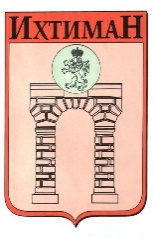 ОБЩИНА ИХТИМАН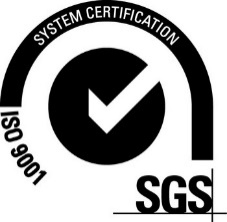  2050 гр. Ихтиман, ул. „Цар Освободител“ № 123 0724 / 82381,  0724 / 82550, obshtina_ihtiman@mail.bg